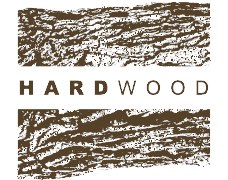 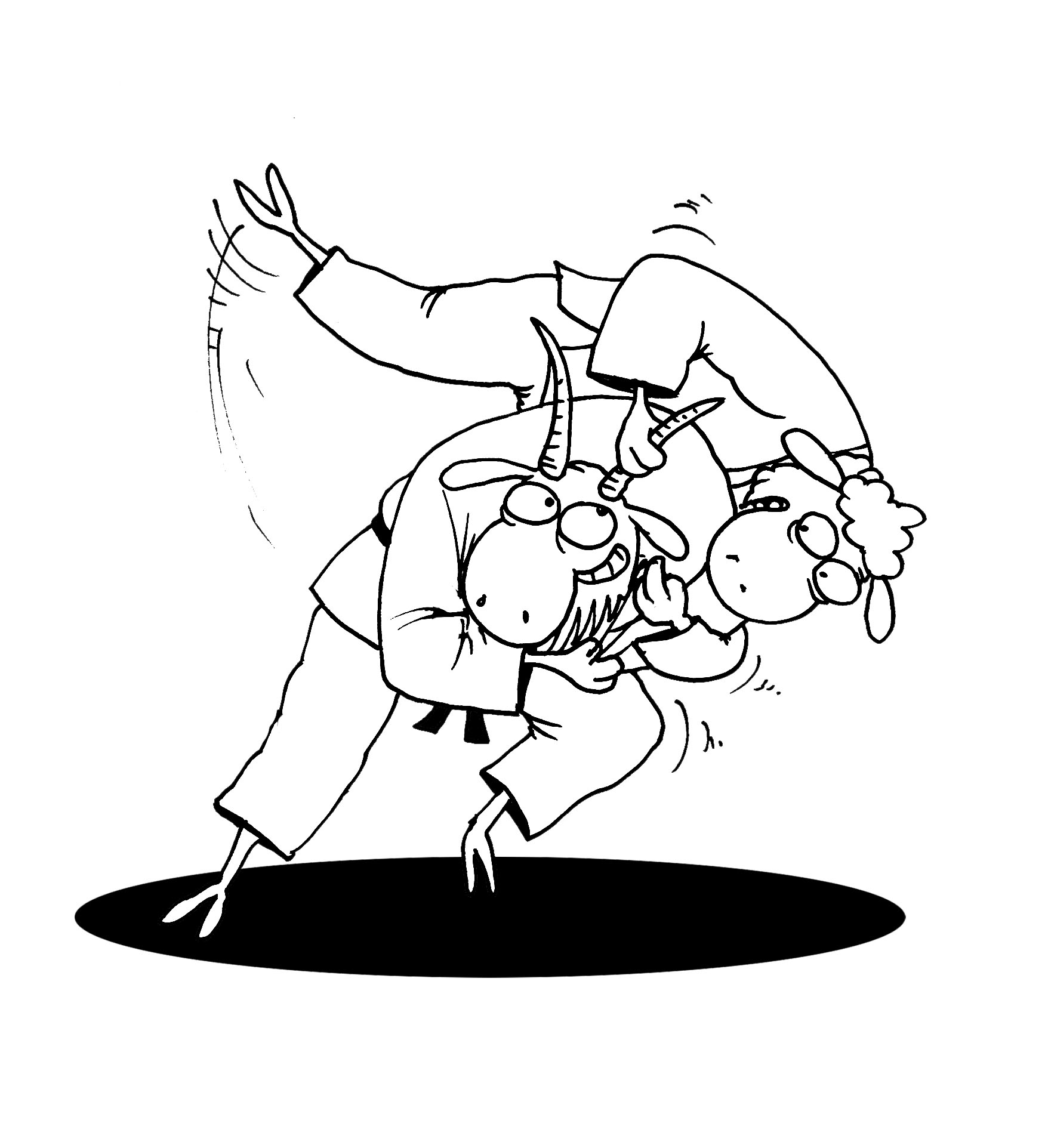 Lutsari karikaetapp D, ja C klassile.Korraldaja: Judoklubi AitadoAeg ja koht:   31.01.2015, Kristiine judokeskus, Sõjakooli 3, TallinnÜlesandmine: nimeline ülesandmine saata 29 jaanuariks, timo.vilumets@gmail.com, Lisainfot saab telefonil 5655116 Jaan Lutsar või 5118895 Glen Viks.Kaalumine:   D, C,  klass 9.00-10.00,C, klass kell: 12.00-12.30Võistluste algus: D-klassi võistluste algus kell 11.00C-klassi võistluste algus orienteeruvalt peale D-klassi lõppu kell 14.00Osavõtjad:  D-klass poisid sündinud 2004 ja hiljem: -27; -30; -34; -38; -42; -46; -50; -55 ja +55 kg.C-klass poisid sündinud 2002 ja hiljem: -34; -38; -42; -46; -50; -55; -62; -70; +70 kg.Võistlusmäärused: Võistlused toimuvad rahvusvaheliste määruste järgi mõningate muudatustega. D-klassis ippon on võimalik saada vaid kahe waza-ariga. Juhuslikku jala võtmist D ja C klassis karistatakse shidoga. Maadlusaeg D-klassis 2 min, C klassis 3 min. Lisaaeg (D,C) 1-minStardimaks:  10.- eurAutasustamine: Võitjat autasustatakse karikaga, teise ja kolmanda koha omanik saab medali.LugupidamisegaAitado